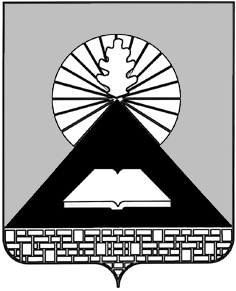 Российская ФедерацияРостовская областьг. НовошахтинскПредседатель городской думы – глава города новошахтинскаПОСТАНОВЛЕНИЕ15 апреля   2019 года		               					         № 5     О назначении публичных слушаний по проекту постановления Администрации города о предоставлении разрешения на условно разрешенный вид использования  земельных участков	В целях соблюдения прав человека на благоприятные условия жизнедеятельности, прав и законных интересов правообладателей земельных участков, в соответствии со статьями 5.1,  39 Градостроительного кодекса Российской Федерации, статьями 16, 79 Устава муниципального образования «Город Новошахтинск» и правилами землепользования и застройки муниципального образования «Город Новошахтинск», ПОСТАНОВЛЯЮ:	1. Назначить публичные слушания по проекту постановления Администрации города о предоставлении разрешения на условно разрешенный вид использования земельных участков согласно приложению № 1 к настоящему постановлению.	Информационные материалы: проект постановления Администрации города о предоставлении разрешения на условно разрешенный вид использования земельных участков (далее – проект Постановления) подготовлен в соответствии с Генеральным планом городского округа муниципального образования «Город Новошахтинск» на 2006 – 2026 годы, правилами землепользования и застройки муниципального образования «Город Новошахтинск» (далее – ПЗЗ).	2.  Установить срок проведения публичных слушаний со дня официального опубликования настоящего постановления до дня  официального опубликования заключения (итогового документа) о результатах публичных слушаний  – не более                одного месяца.	3. Публичные слушания провести 07.05.2019 в 18.00 ч в отделе главного архитектора Администрации города по адресу: Ростовская область, город Новошахтинск, улица  Харьковская, 133 (каб. № 24). 	4. Поручить организацию и проведение публичных слушаний комиссии по подготовке правил землепользования и застройки муниципального образования «Город Новошахтинск», созданной постановлением Мэра города от 17.08.2006               № 967 «О подготовке проекта правил землепользования и застройки муниципального образования «Город Новошахтинск» (далее – комиссия), а также размещение экспозиции (проект Постановления, информационные материалы к нему) со дня опубликования настоящего постановления  до  07.05.2019 в отделе главного архитектора Администрации города по адресу: Ростовская область, город Новошахтинск, улица Харьковская, 133 (каб. № 22) (ознакомление с экспозицией в рабочие дни с    09.00 ч до 18.00 ч, по пятницам с 09.00 ч до 16.45 ч, перерыв с 13.00 ч до 13.45 ч).5. Поручить секретарю комиссии в течение всего периода размещения экспозиции консультирование посетителей экспозиции. 	 6. Предложения и замечания по проекту Постановления от участников публичных слушаний  (граждане,  постоянно проживающие в границах участков территориальной зоны жилой застройки первого типа (Ж-1/16, Ж-1/41), установленной ПЗЗ, правообладатели земельных участков,  находящихся в границах  участков Ж-1/16, Ж-1/41, и (или) расположенных на них объектов капитального строительства, граждане, постоянно проживающие в границах земельных участков, прилегающих к земельным участкам, заявленным   на публичные слушания, в отношении которых подготовлен проект Постановления, правообладатели таких земельных участков или расположенных на них объектов капитального строительства)  направляются в комиссию, оформляются в письменной форме, с указанием фамилии, имени, отчества (последнее – при наличии), даты рождения, адреса места жительства (регистрации)  – для физических лиц; наименования, основного государственного регистрационного номера, места нахождения и адреса – для юридических лиц, внесших предложения  и замечания, с приложением документов, подтверждающих такие сведения, (предложения и замечания направляются в отдел главного архитектора Администрации города   на имя главного архитектора города, заместителя председателя комиссии в течение 10  дней с даты опубликования настоящего постановления (346900, Ростовская область, город Новошахтинск, улица  Харьковская, 133 (каб. № 22)). Предложения и замечания в ходе проведения собрания по теме публичных слушаний подаются в письменной или устной форме. Участники публичных слушаний, которые внесли предложения или замечания, касающиеся земельных участков, заявленных на публичные слушания, имеют право получить выписку из протокола публичных слушаний, содержащую внесенные этими участниками предложения и замечания.	7. Настоящее постановление вступает в силу со дня его подписания и  подлежит официальному опубликованию и размещению на официальном сайте Администрации города  Новошахтинска в сети Интернет  в течение семи дней с даты опубликования настоящего постановления (в том числе в подразделе «Публичные слушания» раздела «Жителю»).  	8. Контроль за исполнением настоящего постановления оставляю за собой.Заместитель председателя Новошахтинской городской Думы                                                           Н.Н. Вакула									